 OWYHEE COUNTY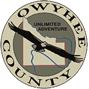 PLANNING & ZONING COMMISSION2022 SCHEDULEThe Planning and Zoning Commission’s regular meeting time is 9:30 a.m. on the fourth Wednesday of each month. Meetings are held in the Owyhee County Annex Building at 17069 Basey Street, Murphy, Idaho. Complete application packets and payment of related fees need to be received by the Planning and Zoning Office on or before the due date.*Adjusted due to holiday or prior conflict	LOOKING AHEAD TO 2023	JANUARY 25, 2023	DECEMBER 20, 2022When the application is submitted and determined to be complete, it will be scheduled for the next hearing date with availability on the agenda. A hearing date will be closed when the agenda is full. Any application submitted after that time will be scheduled on the next hearing with availability. **** These dates are subject to change based on unforeseen scheduling conflicts.MEETING DATE:APPLICATION PACKETS AND FEES DUE BY:JANUARY 26, 2022DECEMBER 21, 2021FEBRUARY --MARCH 23, 2022FEBRUARY 15, 2022APRIL 20, 2022*MARCH 22, 2022MAY 25, 2022APRIL 19, 2022JUNE 22, 2022MAY 17, 2022JULY 27, 2022JUNE 21, 2022AUGUST 24, 2022JULY 19, 2022SEPTEMBER 28, 2022AUGUST 23, 2022OCTOBER 26, 2022SEPTEMBER 20, 2022NOVEMBER 16, 2022*OCTOBER 11, 2022DECEMBER 14, 2022*NOVEMBER 8, 2022